YALE SCHOOL OF MEDICINEDepartment of Pathology2021-22 Research in Progress Series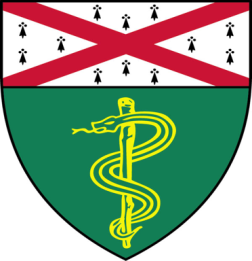 Ethan Lester, (Braddock Lab)Post Graduate Associate“Refining of Murine Models of CKD-MBD”And
Taylor Takasugi, (Chang Lab)M.D./Ph.D. Candidate    “POT1b and Telomere Length Maintenance”Join Zoom Meetinghttps://zoom.us/j/96247765777Passcode: 889328Tuesday, October 19th, 9:30-10:30 a.m."All the contents are proprietary, unauthorized use of the information is prohibited and unethical". Questions? Wendy Folsom, Pathology:  Wendy.Folsom@yale.edu, LH315, 203-785-3478